CHARGING AND REMISSIONS POLICY STATEMENTSt. John Paul II Multi AcademyRegistered Office: c/o St. Joseph’s Catholic Primary School, Little Sutton Lane, Sutton Coldfield B75 6PBE: enquiry@sjp2.net | T: 0121 354 6270 | W: johnpaulii.co.uk Catholic Senior Executive Leader (CSEL): Mr J.B. FarrellCompany House Registered No. 08706247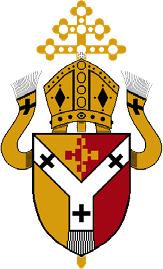 CONTENTSPage 1 RationalePage 2 ActivitiesPage 3 Damage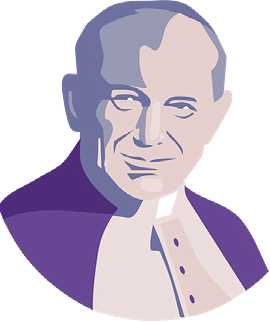 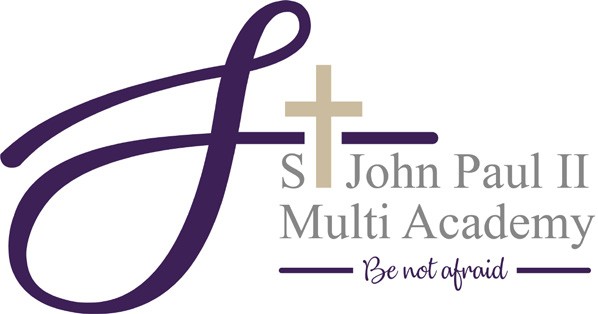 RationaleThe Board of Directors of St John Paul II Multi-Academy recognises the valuable contribution that the wide range of additional activities, including; trips, music tuition, visiting theatre companies, clubs and residential experiences can make towards pupils' education.The Board of Directors aims to promote and provide such activities both as part of a broad and balanced curriculum for the pupils of the school and as additional optional activities.ContextLaw states that all education deemed to be part of the curriculum provided during school hours must be free. This definition includes materials, equipment and transport provided in school hours by the Multi-Academy. No pupil may be left out of an activity because their parents cannot or will not make a contribution of any kind.   AimsTo make school activities accessible to pupils regardless of family income.To provide a process which allows activities to take place at a minimum cost to parents, pupils and the school and;Which acknowledges the cost of such activities to the school’s budget.Charges The Board of Directors reserves the right to make a charge in the following circumstances for activities organised by the schoolPupil Premium and chargesFor all activities deemed to be part of the school curriculum, parents have the right to claim free activities if they are in receipt of the following state benefits:Income SupportIncome based Job Seekers AllowanceSupport under section VI of the Immigration and Asylum Act 1996Working tax credit and an annual income that does not exceed the published Inland Revenue thresholdIn accordance with the agreed Pupil Premium Plan agreed by schools in the academy, children entitled to the Pupil Premium grant may also be granted a contribution to some or all of the costs of activities deemed to be not part of the school curriculum.Residential Activities Taking Place Largely During School HoursThe full cost to each pupil of board and lodging will be requested. Activities not part of the school curriculumThe full cost to each pupil of all approved activities deemed to be optional extras that are not a necessary part of the national curriculum. Possible activities or visitors during the school day that are not essential but are deemed to enhance learning in any way may be pursued and a request for voluntary contributions will be made to parents. Any shortfall will be made up from school budget if available or school fund it a there is a shortfall. Individual Instrumental Tuition The full cost to the pupil for providing any instrumental tuition if the cost is not an essential part of the national curriculum or examination syllabus and the full cost will be passed to parents/carers.Charges for individual and group tuition will be published to parents before the start of each school year.Remissions There will be no obligation for any parent to make a voluntary contribution towards the cost of school activities and to the School Fund. Pupils will not be treated differently whether or not their parents have made a contribution.  The school will have the right to withdraw from proposed activities if insufficient funding is available to enable the activity to take place.The Board of Directors may wish to remit in full or in part the cost of other activities for particular groups of parents, for example, in the case of family hardship. When arranging a chargeable activity such parents are invited in confidence for the remission of charges in full or in part. The Principal will meet with parents and decide whether to give authorisation for such remission. Voluntary ContributionsVoluntary contributions may be requested from parents to cover the cost of the following activities:School trips (e.g. transport costs, admission fees, insurance cover), visitors to school (e.g. theatre companies)Damage to propertyWhere a child or group of children have behaved in an unacceptable manner which results in the damage or destruction of school property or its buildings, the Academy Committee reserve the right to charge the parents of these children a proportion of the cost of repair or replacement of the relevant items.GeneralThe Board of Directors may from time to time, amend the categories of activity for which a charge may be made. Nothing in this policy statement precludes the Board of Directors from inviting parents to make a voluntary contribution towards the cost of additional activities, which take place in school time. Parents may be advised that the continuance of an activity may depend upon voluntary contributions, but once it has been decided to run such an activity no qualifying child will be excluded on the grounds of voluntary contributions.Committee ResponsibleA & F Date Committee Approved19 June 2019Next Review Summer 2020Date Board Approved 2nd July 2019